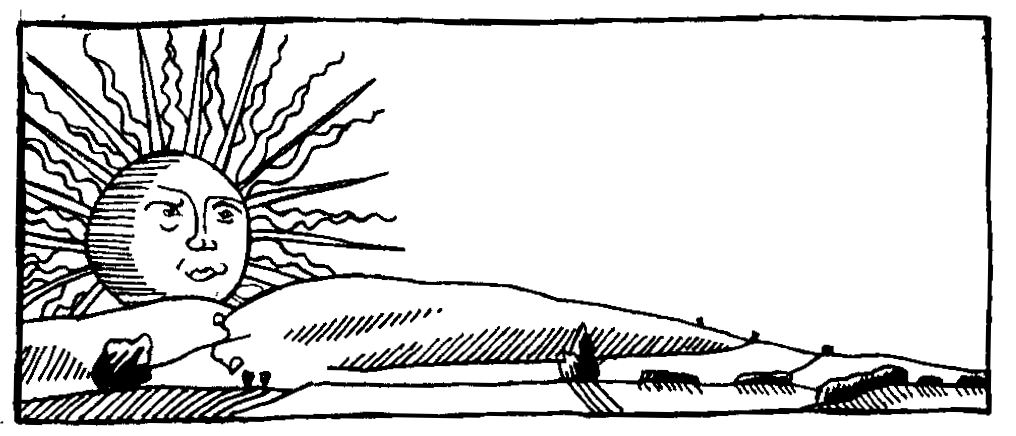 MUSIC IN PRAETORIUS' NORTHERN GERMANYWorkshop & Concerts, September 25th, 26th & 27th 2015with Philip Thorby & David Hatcher This year we travel to northern Germany for a weekend of music by Praetorius and his contemporaries. The workshop, open to singers and players of all renaissance instruments, will recreate a Lutheran ceremony of dedication held in 1607, in which a number of pieces of music are named and the instrumentation also described:Dedication of the church of St. Gertrude in Hamburg. ... After that was sung the Introit In nomine Jesu in eight parts by Bandovius [Bonhomius?]. Next followed the Missa super Deus misereatur nostri, also in eight parts, by the excellent composer Orlando [di Lasso]. Instead of the Sequence was sung Alleluia by Handl [Jacobus Gallus], composed for twelve parts, but in three choirs. The first choir was sung by the boys and musicians in the chancel, the second [was played] by cornetts and sackbuts, the third by the organ... After that was sung Herr Gott dich loben wir which Hieronymus Praetorius, our church organist, has composed for sixteen parts in four choirs... Following that was also sung the Cantate [Domino] in eight parts, by the same Hieronymus Praetorius, by the choir, organs, cornetts, and sackbuts all together. To conclude, Sei Lob und Ehr mit hohem Preis was sung by the congregation, choir, organ, and instruments.Hamburg, 7 January, 1609, Lucas van Cöllen; Pastor of St. Jacobi [St. James’s Church] in that city.As usual, the weekend will also include concerts on Friday and Saturday evenings, and a buffet will be available to enjoy in the beautiful surroundings of Upper House. Sharon Lindo, David Hatcher and Hilary Norris will present a programme of trio sonatas by German composers, including the wonderfully inventive Buxtehude, Finger, Erlebach, Telemann and other forerunners and contemporaries of Bach. In contrast, Philip Thorby, David Hatcher and Alison Kinder will be joined by tenor George Bartle in a programme exploring the rich heritage of early 16th century German song. George sings at the Chapel Royal and is also a fine sackbut player, directing music in productions at Shakespeare's Globe Theatre and appearing with numerous leading cornet and sackbut ensembles.Please contact Annie Nethercott for full details: